Månadsplan mai 2024 -  Bryne SFO     
Telefonnr.:								SFO avd 1: 4823673	avd 2: 90703961	Kontor	:51776420 mail: mona.flaaten.bjaanes@time.kommune.no				 -–MåndagTysdagOnsdagTorsdagFredag
Veke 18      1.-3.mai1.maiSFO stengt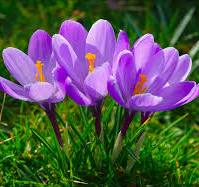 1. trinn: Forming2.trinn: bånn gass3,4.trinn: Sykkel og leik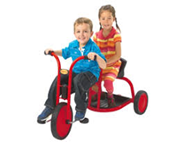 FotballtrøyeFredag 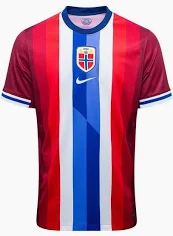 Veke 196.-10.mai Mat ute for alle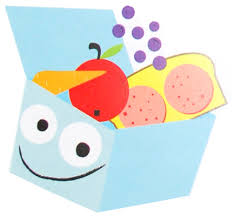 1. trinn: Bånn gass2.trinn: Sykler og leik3,4.trinn: speledag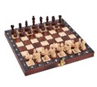 1. trinn Sykkel og leik2.trinn: perling3,4.trinn: Bånn gass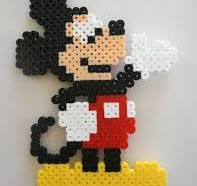 Kristi himmelfartsdag SFO stengt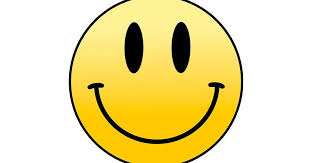 Skulen stengtSFO open 
Veke 2013-17. maiMat ute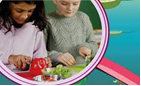 1. trinn: Bånn gass2.trinn: Sykler og leik3,4.trinn: speledag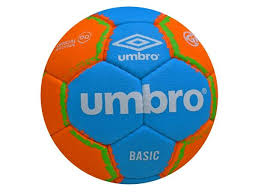 1. trinn Sykkel og leik2.trinn: 17.mai forming 3,4.trinn: Bånn gass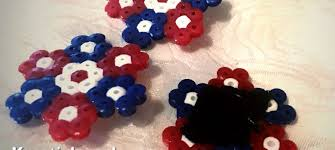 1. trinn: Forming2.trinn: bånn gass3,4.trinn: Fotballklubb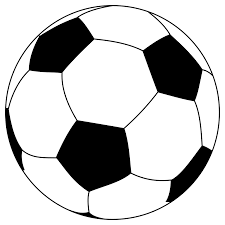 17.mai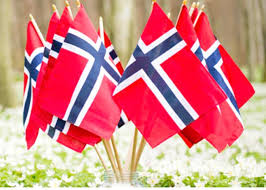 
Veke 2120.-24. april2.pinsedagSFO stengt1. trinn: Bånn gass2.trinn: Sykler og leik3,4.trinn: speledag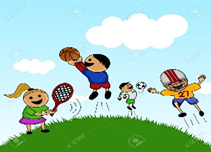 1. trinn Sykkel og leik2.trinn: spinner i papp3,4.trinn: Bånn gass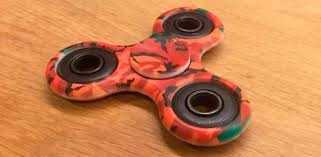 1. trinn: Forming2.trinn: bånn gass3,4.trinn: Fotballklubb1. trinn2.trinn: Felles leik3,4.trinn: Matjungel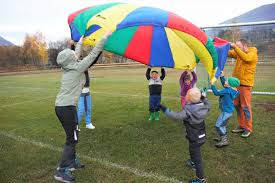 Veke 2227.-31.maiMat ute for alle1. trinn: Bånn gass2.trinn: Sykler og leik3,4.trinn: speledag1. trinn Sykkel og leik2.trinn: spinner i papp3,4.trinn: Bånn gass1. trinn: Forming2.trinn: bånn gass3,4.trinn: FotballklubbFelles GYM/DISKO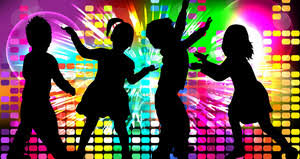 